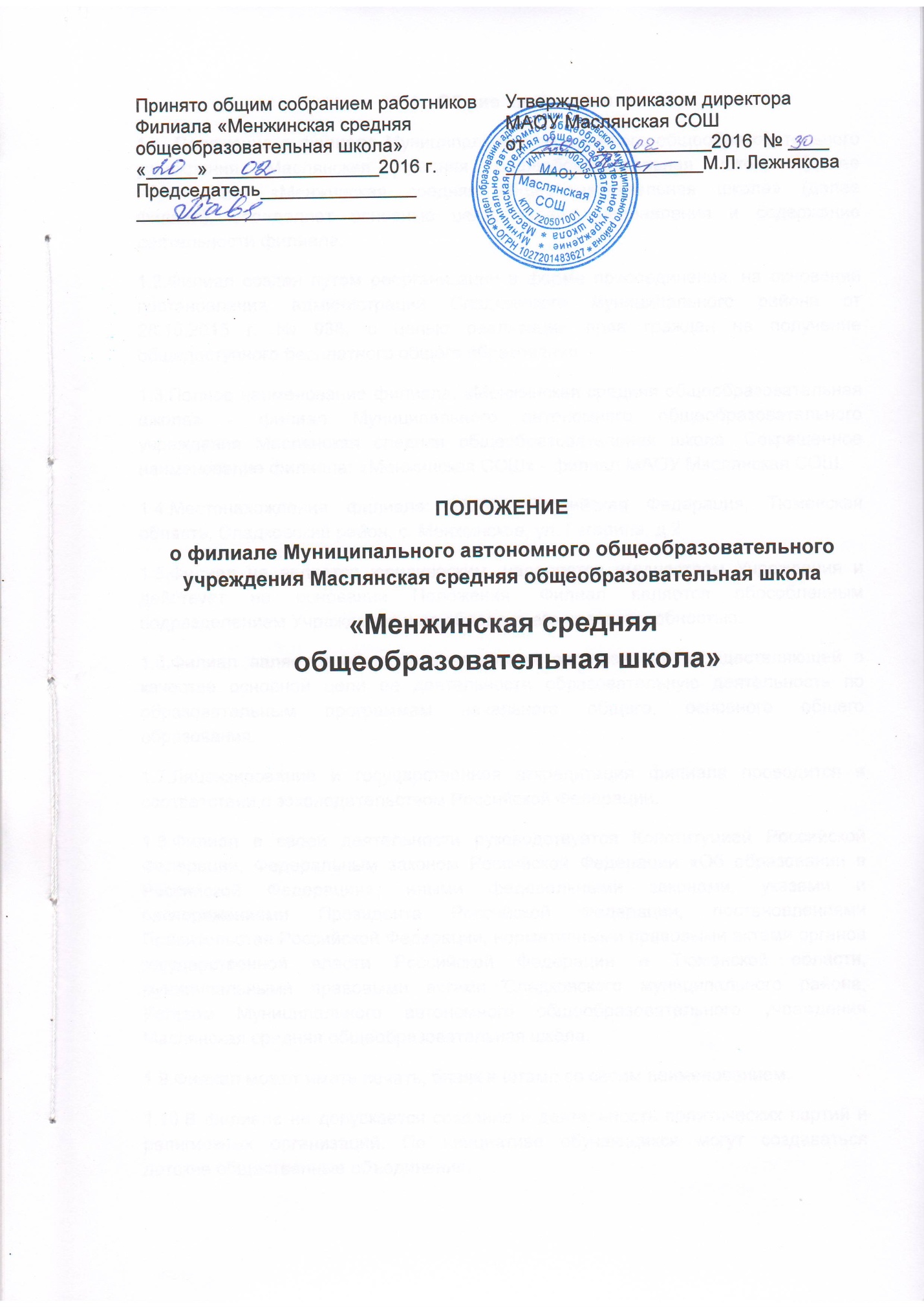 1. Общие положения1.1.	Филиал Муниципального автономного общеобразовательного учрежденияМаслянская средняя общеобразовательная школа(далее–ОО)– «Менжинская средняя общеобразовательная школа» (далее–Филиал)является обособленным подразделением ОО, расположенным вне места нахождения ОО и созданным в соответствии с законодательством РФ, уставом ОО на основании постановления администрации Сладковского муниципального района от 28.10.2015 №938в целях реализации права граждан на получение общедоступного и бесплатного общего образования.1.2.	Полное наименование Филиала: «Менжинская средняя общеобразовательная школа» - филиал Муниципального автономного общеобразовательного учреждения Маслянская средняя общеобразовательная школа.Сокращенное наименование Филиала: «Менжинская СОШ» -  филиал МАОУ Маслянская СОШ.1.3.	Местонахождение Филиала: 627603, Российская Федерация, Тюменская область, Сладковский район, с. Менжинское, ул. Гагарина, д. 2.1.4.	Филиал не является юридическим лицом. Филиал осуществляет свою деятельность от имени ОО в соответствии с действующим законодательством. 1.5.	Ответственность за деятельность Филиала несет ОО. Руководитель ОО осуществляет общий контроль деятельности филиала.1.6.	В своей деятельности Филиал руководствуется Гражданским кодексомРоссийской Федерации, Федеральным законом от 29.12.2012 №273-ФЗ «Об образовании в Российской Федерации» (далее – Федеральный закон №273-ФЗ), Федеральным закономот 12.01.1996 №7-ФЗ «О некоммерческих организациях»,  другими нормативными правовыми актами, уставом ОО и настоящим положением.1.7.	Филиал имеет печать, бланки и штампы с собственным наименованием и указанием на принадлежность Филиала ОО.2. Предмет и виды деятельности Филиала2.1.	Предметом деятельности Филиала является осуществление на основании лицензии образовательной деятельности, присмотр и уход за детьми, обеспечение охраны, укрепление здоровья и создание благоприятных условий для разностороннего развития личности, в том числе возможности удовлетворения потребности обучающихся в получении дополнительного образования, а также обеспечение отдыха и оздоровления обучающихся в каникулярное время.2.2.	Основными видами деятельности Филиала являются:– образовательная деятельность по образовательным программам дошкольного образования;– образовательная деятельность по образовательным программам начального общего образования;– образовательная деятельность по образовательным программам основного общего образования;– образовательная деятельность по образовательным программам среднего общего образования;– осуществление присмотра и ухода за детьми.2.3.	Филиал вправе осуществлять иные виды деятельности, в том числе за счет средств физических и юридических лиц (приносящая доход деятельность), не относящиеся к основным видам деятельности, лишь постольку, поскольку это служит достижению целей, ради которых оно создано, в том числе:– образовательную деятельность по дополнительным общеразвивающим программам физкультурно-спортивной, художественно-эстетической, военно-патриотической и др. направленностей;– осуществление присмотра и ухода за детьми в группах продленного дня;– организацию отдыха и оздоровления обучающихся во время каникул.Виды деятельности, требующие в соответствии с законодательством Российской Федерации получения специальных разрешений (лицензий), могут осуществляться Филиалом после их получения ОО.3. Организация образовательного процесса в Филиале3.1.	Лицензирование и государственная аккредитация образовательной деятельности в Филиале осуществляются в порядке, установленном Федеральным законом №273-ФЗ, Федеральным законом от 04.05.2011 №99-ФЗ «О лицензировании отдельных видов деятельности», Положением о государственной аккредитации образовательной деятельности, утв. Постановлением Правительства Российской Федерации от 18.11.2013 №1039, Положением о лицензировании образовательной деятельности, утв. Постановлением Правительства Российской Федерации от 28.10.2013 №966, в случае изменения законодательства – иными нормативными актами, правопреемниками вышеназванных.3.2.	Филиал осуществляет прием обучающихся в соответствие с приказом Минобрнауки России от 15.02.2012 №107 «Об утверждении порядка приема граждан в общеобразовательные учреждения», приказом Минобрнауки России от 08.04.2014 №293 «Об утверждении Порядка приема на обучение по образовательным программам дошкольного образования», уставом ОО, правилами приема в Филиал, в случае изменения законодательства – иными нормативными актами, правопреемниками вышеназванных.3.3.	При приеме детей Филиал обязан знакомить родителей (законных представителей) с уставом ОО, лицензией на право ведения образовательной деятельности, свидетельством о государственной аккредитации и другими документами, регламентирующими организацию и осуществление образовательной деятельности в Филиале.3.4.	Филиал образовательной организации осуществляет образовательную деятельность по образовательным программам ОО.3.5.	Организация образовательного процесса в Филиале строится на основе учебного плана, годового календарного учебного графика, разрабатываемых ОО, и расписания занятий, разрабатываемого Филиалом самостоятельно и согласованного с ОО.3.6.	Режим работы Филиала: пятидневная учебная и шестидневная рабочая неделя.4. Имущество и финансово-хозяйственная деятельность Филиала4.1.	В целях осуществления деятельности Филиал наделяется ОО необходимым имуществом в установленном порядке.4.2.	Филиал использует имущество в соответствии с целями и задачами деятельности, определенными настоящим положением, в пределах, установленных законодательством РФ.4.3.	Филиал не вправе отчуждать или иным способом распоряжаться имуществом, в т. ч. самостоятельно сдавать его в аренду, отдавать в залог, передавать во временное пользование.4.4.	Имущество Филиала учитывается на балансе ОО.4.5.	Финансирование деятельности Филиала осуществляется за счет:– субсидии из бюджетов бюджетной системы Российской Федерации на финансовое обеспечение выполнения муниципального задания ОО;– субсидии из бюджетов бюджетной системы Российской Федерации на иные цели;– гранты, в т. ч. гранты в форме субсидий, иные денежные средства и имущество;– средства от приносящей доход деятельности Филиала;– безвозмездные поступления, добровольные пожертвования, полученные от юридических и физических лиц.4.6.	Финансовое обеспечение выполнения муниципальногозадания Филиала осуществляется в виде субсидий из соответствующего бюджета, полученных ОО.4.7.	Бухгалтерский, в том числе бюджетный, и статистический учет Филиала, отчетность в соответствии с законодательством Российской Федерации в порядке и сроки, установленные законодательством Российской Федерации, Уставом ОО, настоящим Положением, приказами и распоряжениями ОО, иными внутренними документами ООорганизует и ведет ОО.5. Управление Филиалом5.1. 	Общее руководство деятельностью Филиала осуществляет руководитель ОО. Руководитель ОО:- утверждает организационную структуру и штатное расписание Филиала;- устанавливает размер, нормы и порядок наделения Филиала материальными средствами.5.2. 	Текущее управление деятельностью Филиала осуществляет заведующий Филиалом, назначаемый на должность и освобождаемый от должности руководителем ОО.5.3.	Трудовой договор с заведующим Филиалом заключается руководителем ОО.5.4.	Кандидат на должность заведующего филиалом должен иметь высшее педагогическое образование и стаж работы по педагогической специальности не менее 3 лет, в течение 2 лет принять меры к получению дополнительной профессиональной переподготовки по специальности «Менеджмент организации», пройти обязательную аттестацию на соответствие занимаемой должности, порядок и сроки проведения которой установлены директором образовательной организации.5.5.	Заведующий Филиалом:- действует от имени ОО в рамках полномочий, предоставленных ему настоящим положением и закрепленных должностной инструкцией; - организует и направляет деятельность Филиала;- руководит организационно-техническим обеспечением работы Филиала;- представляет его интересы в органах государственной власти и органах местного самоуправления и в отношениях с юридическими и физическими лицами;- исполняет функции в соответствии с должностной инструкцией заведующего филиалом, утвержденной руководителем ОО.5.7. Должностные обязанности заведующего Филиалом не могут исполняться по совместительству.5.8. Заведующий Филиалом несет в установленном порядке ответственность за неисполнение или ненадлежащее исполнение своих должностных обязанностей, предусмотренных трудовым договором и должностной инструкцией, утвержденной руководителем ОО.5.9. Органы коллегиального управления Филиалом определяются уставом ОО.6. Учет, отчетность и контроль6.1.	Все документы, служащие основанием для выдачи и приемки денежных и товарно-материальных ценностей Филиала, а также регулирующие кредитные и расчетные отношения Филиала с организациями и гражданами, подписываются директором и главным бухгалтером ОО, а в их отсутствие – уполномоченными на то лицами.6.5.	Контроль и проверки хозяйственной, административной и другой деятельности, а также сохранности имущества Филиала осуществляет ОО, учредитель ОО, органы государственной власти и местного самоуправления в соответствии с законодательством Российской Федерации.7. Порядок создания и ликвидации Филиала7.1.	Филиал ОО создается в порядке, установленном гражданским законодательством и Федеральным законом №273-ФЗ.7.2.	Принятие решения о ликвидации Филиала допускается на основании положительного заключения комиссии по оценке последствий такого решения.7.3. Принятие решения о ликвидации Филиала не допускается без учета мнения жителей сельского поселения, на территории которого расположен Филиал.